Hilfsnetz Pfarrei Sankt Katharina von Siena Frankfurt	  	 									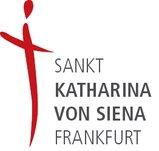 Gemeinde:  Name + AdresseTelefonDatum AnrufArt der erfragten Hilfeleistung/ZeitraumName des Helfers(v. Organisator einzutragen)Erledigt  am